Муниципальное бюджетное образовательное учреждение дополнительного образования детей Дом детского творчества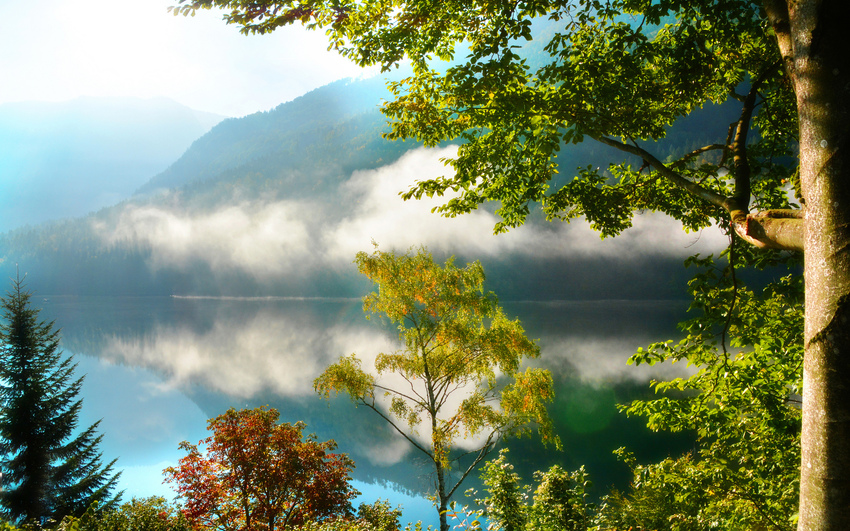 «Лес – богатство и краса, береги свои леса!»Сценарий экологического  мероприятия                        Автор-исполнитель:                                                        Коледина Т.И.,  методист МБОУ ДОД                                  Дома детского творчестваТисуль                                                              2014                                  Сценарий праздника –конкурса «Лес- богатство и краса, береги свои леса!».Оформление: фотографии,  рисунки детей, отражающие отношение к охране окружающей среды, леса.  Необходимое оборудование: столы для команд, членов жюри, видеофильм с голосами птиц и животных, видеофильм о лесных пожарах, листовки для расклеивания, 3 ватмана, фломастеры, ножницы, скотч, путеводители.Количество команд может быть разное (от двух до пяти, в каждой команде число участников от 5 до 10 человек). Ход праздника-конкурсаПока участники собираются в зале,  звучат произведения инструментальной музыки,  затем  фанфары, означающие начало праздника и на фоне тихой музыки и слайдов о лесе  звучит стихотворение  о лесе.Ведущий:  Я славлю лес. Когда идёшь усталый, запылённый, Дорогой длинной в полуденный зной, Сверни смелее в тихий лес зелёныйИ он усталость снимет как рукой. Я славлю чудо из чудес –Родимый лес, зелёный лес! Когда на сердце неспокойно станет, Когда не в силах совладать с тоской, Побудь в лесу на солнечной поляне,И все печали снимет как рукой, Я славлю чудо из чудес –Красу земли, зелёный лес! 
(В.Лукша).
  Здравствуйте, ребята! Мы рады вас приветствовать на нашем празднике - конкурсе, посвященном прошедшему Международному Дню леса (21 марта) и  предстоящему Международному Дню посадки растений (18 мая). Наше мероприятие   проходит в рамках Всемирного  Дня Земли и  Дней защиты от экологической опасности Кузбасса.      Кемеровская область богата лесами. Их общая площадь составляет 6.28 млн.га, т.е. 60% территории Кузбасса. В условиях кризисной экологической обстановки в области роль лесов приобретает первостепенное значение. Ведь лес является естественным, постоянно действующим фильтром по очистке атмосферы. В течение года кроны  еловых лесов способны улавливать из воздуха до 32 тонн пыли, а сосновых до 36 тонн. Древесные растения способны поглощать промышленные токсичные газы, так  листьев  хвои за лето поглощает из воздуха от 70 до  сернистого газа. Деревья обогащают воздух кислородом и выделяют особые летучие вещества, так называемые фитонциды, убивающие многих болезнетворных бактерий. Лес влияет на температуру воздуха, ветровой режим, предотвращает разрушительные паводки и горные потоки, образование оврагов, пылевых бурь, почвенной влаги на полях, повышая урожай сельскохозяйственных культур. Лес является также источником непосредственных огромных материальных ценностей.Сегодня, мы, ребята,  будем отмечать  праздник леса в форме конкурса «Лесная эстафета» Давайте познакомимся с членами жюри: (методист, педагог, главный эколог Тисульского района). Ведущий вручает  путеводные листы членам команд, которые сидят за круглыми столами (приложение № 1) и просит придумать  название команды и небольшое пожелание команде соперников, название команды отметить  в путеводном листе, а также отметить ФИ капитана команды (при регистрации состав участников, их фамилии и образовательные учреждения были отмечены в путеводном листе),  затем путеводный лист передается членам жюри. После этого ведущий предлагает командам провести: экологическую  разминку «Поляна загадок»:Выигрывает команда, назвавшая большее количество правильных ответов – вопросы задаются командам по очереди. Каждой команде по 8  вопросов.     1. В лесу на одной ножке           Выросла лепёшка. (Гриб.)Стоит на полянке            В красном платье Татьянка,           Вся в белых крапинках. ( Мухомор).Что не сеяно родится? (Трава).Мягок, а не пух, зелен, а не трава.( Мох.)Сидит на палочке            В красной рубашечке,           Брюшко сыто,            Камешками набито. (Ягода шиповника.)Маленький мужичок-           Костяная шубка. (Орех.)Губа белена,          А маковка зелена. (Берёза.)На горе шумит, А под горой молчит. (Лес.)Не птичка, а с крыльями. (Бабочка.)Сидит бык У него шесть ног - и все без копыт. (Жук.)Серовата, зубовата-          Днём спит,  а ночью летает          И прохожих пугает. (Сова.)По полю рыщет, Телят, ягнят ищет.(Волк.)Косой бес     Поскакал в лес (Заяц.)Ползун ползёт, иглы везёт.(Ёж.)Летом гуляет, зимой отдыхает. (Медведь.) Ведущий: Лес- место нашего отдыха. Он снимает усталость, дает людям ягоды, грибы, орехи, лекарственные растения. Первый этап конкурса «Лекарственные растения». Конкурс  будет состоять из теоретической и практической части. В теоретической части вам предстоит разгадать кроссворд (приложение № 3, для жюри приложение № 2 для участников конкурса), а в практической части – по веткам или молодым побегам растений нужно определить название растения и рассказать о его применении (для жюри приложение № 4); При решении кроссворда впишите в клеточки названия лекарственных растений. Вписывать нужно по вертикали. Если правильно будут определены наименования растений, то в середине горизонтали можно будет прочитать название лекарственного, ядовитого растения. Команда получает 5 баллов, если отгадывает слово по горизонтали. В практической  части: каждой команде выдают по 2 растения: ( всего: крапива, смородина, боярка, берёза, черемуха, одуванчик. Каждое правильно названное растение стоит 1 балл, правильное сказанное лекарственное применение каждого растения  ещё 1 балл. Максимальное количество баллов в этом конкурсе - 9 баллов. Время для решения кроссворда и определения растений – 5 минут. 2 этап конкурса «Чей это голос?»Ведущий: Каждой команде предлагается определить по 4 голоса лесных жителей (животные, птицы). Сначала ребята смотрят видеофильм, слушают голоса животных, затем определяют голоса животных – звучат только голоса животных). Каждое правильно названное животное – 1 балл.( приложение № 5)Видеосюжеты о животных3 этап конкурса: «Лесная викторина» Ведущий: Каждой команде предстоит ответить на 4 вопроса. Вопросы задаются командам по очереди. Капитан команды определяет кто будет отвечать на очередной вопрос. Время на раздумье - 1 минута. Каждый правильный ответ- один балл.1. Назовите из предложенных трёх растений  - 2  редких растения Кемеровской области, занесенных в Красную книгу РСФСР:Родиола розоваяЧилимБелозор болотный2.Назовите из предложенных трёх растений - 2  редких растения Кемеровской области, занесенных в Красную книгу РСФСР:Адонис весеннийПодмаренник цепкийПион отклоненный3. Какое дерево менее требовательно к почве: сосна или ель?Ответ: сосна менее требовательна, растёт нередко на песках и бедных  почвах, ель растёт на влажных и богатых почвах.4.Какое дерево дает лучшую древесину для изготовления музыкальных инструментов? Ответ: ель с резонансной древесиной, имеющей мелкие и равномерные годичные кольца.5.О каком дереве идёт речь: ягода красна, да не вкусна, а пришел мороз - сахару принес.Ответ: рябина.6.В августе в лесу можно заметить интересную особенность в хвойной её части под деревьями лежит много старой хвои, в лиственной – прошлогодних опавших листьев уже нет. Как можно объяснить такие отличия? Отражается ли это на почве?Ответ: Хвоя содержит много смолистых веществ, что «затрудняет» её переработку микроорганизмами. Деятельность микроорганизмов ослабляется и тем, что под пологом густого елового леса температура ниже, чем в лиственном лесу. Из-за медленного перегнивания хвои в почве хвойного леса мало накапливается перегноя.7.Почему ель очень чувствительна к беглым низовым пожарам, когда горят на земле мох, хвоя и трава?Ответ: из-за поверхностной корневой системы, которая повреждается даже при беглом низовом пожаре, и и нижние ветки располагаются близко к земле.8.Назовите самое маленькое цветковое растение нашей флоры.Ответ: ряска бескорешковая.9.Какое дерево выделяет так много фитонцидов, что от них гибнут не только бактерии, но и даже насекомые?Ответ: Черёмуха10.Сколько впитывает воды мох сфагнум? Где применяется мох благодаря своей гигроскопичности?Ответ: в 20 раз больше своего веса. Как дезинфицирующее и гигроскопическое средство- в медицине и строительстве  деревянных домов.11. Какая из причин более всего обуславливает численность в лесу белок.Ответ: урожай семян сосны и ели.12. Почему , даже в ночь на Ивана –Купалу, нельзя увидеть цветущий папоротник?Ответ: папоротник не цветковое, а споровое растение.Ведущий:  Люди любят лес за его красоту и  богатство, за шелест листвы  и пение птиц. Много песен и стихов  сложено о лесных обитателях. 4 этап конкурса «Поём о лесе» Ваша задача перепеть друг друга. Каждой команде нужно будет напеть по одной строчке из песни о лесе (цветах, деревьях, животных), командам петь по очереди. Песни не должны повторяться. Побеждает команда, которая дольше продержится.В этом конкурсе можно получить 1, 2, или 0 баллов ( первая выбывшая команда получает 0 баллов, 2-я выбывшая команда – 2 балла, команда победитель – 3 балла). До начала соревнований – 2 минуты.Ведущий: Дерево, трава, цветок и птицаНе всегда умеют защититься.Если, будут уничтожены они,На планете мы останемся одниПросмотр фильма о лесных пожарах.Ведущий: Ребята, этот фильм, наверное, никого не оставил равнодушным. Гибнет лес, гибнут животные, гибнет все живое. Каждой весной мы сталкиваемся с одной и той же бедой. Выгорают сотни и тысячи гектаров леса, исчезают редкие растения и животные. А ведь когда-нибудь лес может исчезнуть. Страшно даже представить это. А кто виноват в этом? По статистике 90 %  весенних пожаров случаются по вине человека. Наша задача всегда помнить правила поведения в природе, правила поведения в лесу при возникновении пожара.   Объявляется 5 этап конкурса «Правила поведения в лесу» В течение 5 минут вы должны написать как можно больше правил поведения в природе. Правила не должны повторяться. Каждое правило - 1 балл (Приложение № 6).Ведущий:Ребята, а о поведении человека  при лесных пожарах вы познакомились из фильма.Кроме этого я хочу вам подарить  памятки о поведении в лесу при возникновении пожара. Почитайте сами и донесите эту информацию до своих друзей и родителей.  ( помощник раздает памятки детям.) Лес-это общий дом для растений  и животных, человек без леса и его даров  тоже не может обходиться. Нужно бережно относится к природе и ее богатствам  и останавливать, тех, кто относится к природе потребительски, не бережет ее.Ребята, помните  слова: «Лес-богатство и краса, береги свои леса».Лес – не только для нашей забавы,Он богатство нашей страны. Все деревья в нем, ягоды, травы Нам на пользу, друзья взращены. Каждый куст берегите, ребята! Где росток ты увидишь простой Может вырасти дуб в три обхвата, Березняк иль малинник густой. А уж сколько орехов и ягод! Их, пожалуй, считать – не сочтешь! Будьте верными лесу, ребята, Ведь красивее мест не найдешь!Сейчас, ребята, мы должны выполнить важную работу – расклеить листовки по поселку  об охране наших лесов от пожара. Это нужно для того, чтобы и дети и взрослые немного задумались о будущем леса и своём тоже. Сейчас  каждая команда получит листовки и пойдет расклеивать их, в сопровождении взрослого. Жюри за  это время подведет итоги. Мы вас ждём. (капитаны команд  получают листовки и пункты, где они будут их расклеивать их).Ориентировочно: 1 команда: художественная школа, больница. 2 команда -  вокзал.3 команда: Тисульская школа №1, музыкальная школа.Ведущий. Спасибо, ребята за проделанную работу. А теперь подошло время для награждения. Проходит награждение. Ведущий: на этом наш праздник –конкурс завершен. Всем спасибо. До новых встреч. Берегите леса!                                                                                                                   Приложение 1Путеводный лист команды «                    »Капитан команды – Состав участников:                                                                                                                                   Приложение № 2                                                                                                                           (для жюри) Впишите  в клеточки названия лекарственных растений. Вписывать нужно по вертикали. Если правильно будут вписаны наименования растений, то в середине горизонтали можно будет прочитать название лекарственного, ядовитого растения. Команда получает 5 баллов, если отгадывает слово по горизонтали.                                                                                                                                             Приложение 3                                                                                                        ( для участников команды) Впишите  в клеточки названия лекарственных растений. Вписывать нужно по вертикали. Если правильно будут вписаны наименования растений, то в середине горизонтали можно будет прочитать название лекарственного, ядовитого растения. Команда получает 5 баллов, если отгадывает слово по горизонтали.                                                                                                     Приложение № 4Ответы (практическая часть):Крапива: источник витамина «С», желудочные заболевания, туберкулез, фурункулёз, укрепление волос, рак крови ожирение и др.Смородина: источник витамина «С», угри, ревматизм, при кашле и охриплости, при простуде и диарее.Боярка: сердечное средство, при ожирении. Берёза: мочегонное, кожные заболевания (деготь- чесотка, экземы), простуда, при порезах и нарывах (почки), ячмень, головные боли и др.Черёмуха: дизентерия, заболевания глаз.Одуванчик: угри, веснушки, укусы насекомых, ожоги, мочекаменная болезнь, печень и др.                                                                                                   Приложение № 5                               Ответы:1–я команда – барсук, выдра, сурок, волк, лось.2-я  команда – лисица, куница, медведь, марал, белка.3 –я команда – заяц, бурундук, мышь, рысь, хорёк.                                                                                              Приложение № 6 Правила поведения в природеНе разоряйте птичьего гнезда.Не вырезайте надписи на деревьях.Не разжигайте костер в лесу.Не оставляйте и не закапывайте мусор в лесу.Не разоряйте муравейники и гнездовья птиц.Не шумите в лесу.Не рвите полевые цветы.Нельзя ловить бабочек, насекомых.Нельзя ловить диких животных и уносить их домой.№п/пФИ участникаНаименование ОУ1.2.3.4.5.6.7.8.9.10.     № этапа конкурсаНазвание этапа конкурсаКоличествоправильныхответовКоличествоправильныхответовОбщийбалл за этапРосписьчленовжюриРазминка1.«Лекарственные растения»Теоретическая   частьПракт.часть1.«Лекарственные растения»2.«Чей это голос»3.«Лесная викторина»4.«Поём о лесе»5.«Правила поведения в лесу»Итог:                                        Всего баллов:                                                  Место:Итог:                                        Всего баллов:                                                  Место:Итог:                                        Всего баллов:                                                  Место:Итог:                                        Всего баллов:                                                  Место:Итог:                                        Всего баллов:                                                  Место:Итог:                                        Всего баллов:                                                  Место:Итог:                                        Всего баллов:                                                  Место:Итог:                                        Всего баллов:                                                  Место:кбзкреррлвуулмвооаепшепоаммнреинбеллаадоннаороешшыбааявдрккшороииаайыцлашвоннеааитккбзкррлмвпблл